 ΘΕΜΑ: «ΠΡΟΣΚΛΗΣΗ ΕΚΔΗΛΩΣΗΣ ΕΝΔΙΑΦΕΡΟΝΤΟΣ ΓΙΑ ΠΡΑΓΜΑΤΟΠΟΙΗΣΗ ΕΚΔΡΟΜΗΣ» ΣΧΕΤ: 129287/Γ2/2011 Υ.Α (ΦΕΚ 2769/τ. Β΄/02-12-2011)Το σχολείο μας προτίθεται να πραγματοποιήσει μία τετραήμερη εκδρομή από 21 έως 24 Απριλίου  2016 στην Ξάνθη  (ημερομηνία αναχώρησης:21 Απριλίου – ώρα 07:00/ημερομηνία επιστροφής: 24 Απριλίου – ώρα 22:00). Θα συμμετέχουν 77 μαθητές (32 αγόρια και 45 κορίτσια) και οκτώ  (08) συνοδοί καθηγητές. Προκειμένου και σύμφωνα με την κείμενη νομοθεσία να επιλεγεί το ταξιδιωτικό γραφείο που θα οργανώσει την παραπάνω εκπαιδευτική εκδρομή των μαθητών του σχολείου, παρακαλούμε να μας αποστείλετε - σε περίπτωση που ενδιαφέρεστε – μέχρι  την Τετάρτη   23 Μαρτίου και ώρα 13:00 στο σχολείο (ταχυδρομικώς ή με οποιοδήποτε άλλο τρόπο) κλειστή προσφορά. Εκπρόθεσμες προσφορές δεν θα  ληφθούν υπόψη. Με την προσφορά θα πρέπει να υπάρχει  και υπεύθυνη δήλωση ότι το πρακτορείο διαθέτει ειδικό σήμα λειτουργίας, το οποίο βρίσκεται σε ισχύ. Επιθυμούμε:Τα ξενοδοχεία τα οποία θα προταθούν, ένα ή περισσότερα, να αναφέρονται ονομαστικά και να βρίσκονται στο κέντρο της πόλης.Να διατεθούν  τρίκλινα και τετράκλινα δωμάτια για τους μαθητές και μονόκλινα για τους συνοδούς καθηγητές Στη διαμονή να συμπεριλαμβάνεται πρωινό.Το λεωφορείο να είναι στη διάθεσή μας για την πραγματοποίηση των μετακινήσεων στην πόλη της Ξάνθης.Ασφάλεια αστικής ευθύνης.Σε περίπτωση που δεν υπάρχει δυνατότητα για διαμονή όλων των μαθητών στο ίδιο ξενοδοχείο μπορούμε να δεχτούμε προσφορές  και για διαμονή σε δύο διαφορετικά ξενοδοχεία με την εξής αναλογία: α. ξενοδοχείο:36 μαθητές(19 κορίτσια και 17 αγόρια) και 04 συνοδοί καθηγητές                β. ξενοδοχείο: 41 μαθητές (26 κορίτσια και 15 αγόρια) και 04 συνοδοί καθηγητές              Σημειώνουμε ότι :Οι προσφορές θα ανοιχτούν όπως προβλέπει ο νόμος την ίδια μέρα ενώπιον επιτροπής καθηγητών, αντιπροσώπων των μαθητών και του Συλλόγου Γονέων και Κηδεμόνων.Θα πρέπει να αναφέρεται η τελική συνολική τιμή της εκδρομής και η επιβάρυνση ανά μαθητή.Η Διευθύντρια Ανθούλα Ζιώρη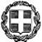 